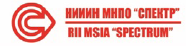 ПРАЙС-ЛИСТ
на продукцию ЗАО «НИИИН МНПО «СПЕКТР»Действует с 01.01.2019г№
п/пНазваниеЕдиница
измеренияЦена,
с НДС 20%,
рубГарантия,
месИмпедансные дефектоскопыИмпедансные дефектоскопыИмпедансные дефектоскопыИмпедансные дефектоскопыИмпедансные дефектоскопы1АД-64М Акустический импедансный дефектоскопшт410256,00122АД-42ИП Акустический импедансный дефектоскопшт263736,00123АД-42ИП Преобразовательшт42490,80124АД-64М Преобразовательшт73260,0012Поточные вихретоковые дефектоскопыПоточные вихретоковые дефектоскопыПоточные вихретоковые дефектоскопыПоточные вихретоковые дефектоскопыПоточные вихретоковые дефектоскопы5ВД-41П Вихретоковый дефектоскоп в базовой комплектацииштПо запросу12Ручные вихретоковые дефектоскопыРучные вихретоковые дефектоскопыРучные вихретоковые дефектоскопыРучные вихретоковые дефектоскопыРучные вихретоковые дефектоскопы6ВД-12НФМ Вихретоковый дефектоскоп с 2 преобразователями (Тип-1 и Тип-2)шт143856,00127ВД-12НФМ Вихретоковый дефектоскоп с 3 преобразователями (Тип-1, Тип-2, Тип-3)шт166500,00128ВД-12НФМ Преобразовательшт26240,40129ВД-12НФП Вихретоковый дефектоскоп с 2 преобразователями (Тип-1 и Тип-2)шт169164,001210ВД-12НФП Вихретоковый дефектоскоп  с 3 преобразователями (Тип-1, Тип-2, Тип-3)шт186480,001211ВД-12НФП Преобразовательшт27705,601212ВД-12НФ Вихретоковый дефектоскопшт46620,001213ВД-90НП Вихретоковый дефектоскоп в базовой комплектациишт186480,001214ВД-90НП в комплектации для контроля авиационных деталейшт546120,001215ВД-90НП Преобразователь (Тип 1)шт24908,401216ВД-90НП Преобразователь (Тип 2)шт24909,731217ВД-90НП Преобразователь (Тип 3)шт24911,061218ВД-90НП Преобразователь специализированный (Тип 4)шт50482,801219ВД-90НП Преобразователь специализированный (Тип 5)шт50484,131220ВД-90НП Преобразователь специализированный (Тип 6)шт50485,461221ВД-92НП Вихретоковый дефектоскоп в базовой комплектациишт932400,001222ФН-1 Насадка для контроля гребня бандажашт25041,601223ВД Прочие насадкишт8658,0012Вихретоковые приборыВихретоковые приборыВихретоковые приборыВихретоковые приборыВихретоковые приборы24ВЭ-26НП Вихретоковый структуроскоп в базовой комплектациишт126939,601225ТЛ-1МП Вихретоковый толщиномершт644421,601226ВТ-46НМ Вихретоковый толщиномерштПо запросу12КраскоотметчикиКраскоотметчикиКраскоотметчикиКраскоотметчикиКраскоотметчики27КД-1 Краскоотметчик дефектовшт40293,0012Образцы и эталоны (ОЭ)Образцы и эталоны (ОЭ)Образцы и эталоны (ОЭ)Образцы и эталоны (ОЭ)Образцы и эталоны (ОЭ)28Иа8.896.034 без свидетельства о поверкешт10256,401229Иа8.896.034 со свидетельством о поверкешт18781,201230Иа8.896.034-01 без свидетельства о поверкешт14918,401231Иа8.896.034-01 со свидетельством о поверкешт23443,201232Иа8.896.036 без свидетельства о поверкешт27838,801233Иа8.896.036 со свидетельством о поверкешт36363,601234Иа8.896.037 без свидетельства о поверкешт24109,201235Иа8.896.037 со свидетельством о поверкешт31235,401236Иа8.896.037-01 без свидетельства о поверкешт18581,401237Иа8.896.037-01 со свидетельством о поверкешт25707,601238Иа8.896.038 без свидетельства о поверкешт44555,401239Иа8.896.038 со свидетельством о поверкешт61471,801240Иа8.896.039 без свидетельства о поверкешт63070,201241Иа8.896.039 со свидетельством о поверкешт91175,401242Иа8.896.039-01 без свидетельства о поверкешт64935,001243Иа8.896.039-01 со свидетельством о поверкешт93040,201244Иа8.896.039-02 без свидетельства о поверкешт64935,001245Иа8.896.039-02 со свидетельством о поверкешт93040,201246Иа8.896.052 без свидетельства о поверкешт10256,401247Иа8.896.052 со свидетельством о поверкешт18781,201248Иа8.896.066 без свидетельства о поверкешт29703,601249Иа8.896.066 со свидетельством о поверкешт38228,401250Иа8.896.067 без свидетельства о поверкешт27838,801251Иа8.896.067 со свидетельством о поверкешт34965,001252Иа8.896.067-01 без свидетельства о поверкешт22311,001253Иа8.896.067-01 со свидетельством о поверкешт29437,201254Иа8.896.068 без свидетельства о поверкешт46420,201255Иа8.896.068 со свидетельством о поверкешт63336,601256Иа8.896.069 без свидетельства о поверкешт27838,801257Иа8.896.069 со свидетельством о поверкешт36363,601258Иа8.896.070 без свидетельства о поверкешт22311,001259Иа8.896.070 со свидетельством о поверкешт30835,801260Иа8.896.074 без свидетельства о поверкешт18581,401261Иа8.896.074 со свидетельством о поверкешт27106,201262Иа8.896.075 без свидетельства о поверкешт33433,201263Иа8.896.075 со свидетельством о поверкешт40559,401264Иа8.896.077 без свидетельства о поверкешт10256,401265Иа8.896.077 со свидетельством о поверкешт20179,801266Иа8.896.077-01 без свидетельства о поверкешт10256,401267Иа8.896.077-01 со свидетельством о поверкешт20179,801268Иа8.896.077-02 без свидетельства о поверкешт10256,401269Иа8.896.077-02 со свидетельством о поверкешт20179,801270Иа8.896.082 без свидетельства о поверкешт33433,201271Иа8.896.082 со свидетельством о поверкешт40559,401272Иа8.896.099 без свидетельства о поверкешт14918,401273Иа8.896.099 со свидетельством о поверкешт23443,201274Иа8.896.100 без свидетельства о поверкешт14918,401275Иа8.896.100 со свидетельством о поверкешт23443,201276Иа8.896.101 без свидетельства о поверкешт14918,401277Иа8.896.101 со свидетельством о поверкешт23443,201278Иа8.896.104 без свидетельства о поверкешт10256,401279Иа8.896.104 со свидетельством о поверкешт18781,201280Иа8.896.104-01 без свидетельства о поверкешт14918,401281Иа8.896.104-01 со свидетельством о поверкешт23443,201282Иа8.896.105 без свидетельства о поверкешт14918,401283Иа8.896.105 со свидетельством о поверкешт23443,201284Иа8.896.106 без свидетельства о поверкешт18581,401285Иа8.896.106 со свидетельством о поверкешт28504,801286Иа8.896.108 без свидетельства о поверкешт26040,601287Иа8.896.108 со свидетельством о поверкешт34565,401288Иа8.896.109 без свидетельства о поверкешт26040,601289Иа8.896.109 со свидетельством о поверкешт34565,401290Иа8.896.110 без свидетельства о поверкешт29703,601291Иа8.896.110 со свидетельством о поверкешт38228,401292Иа8.896.111 без свидетельства о поверкешт29703,601293Иа8.896.111 со свидетельством о поверкешт38228,401294Иа8.896.112 без свидетельства о поверкешт27838,801295Иа8.896.112 со свидетельством о поверкешт34965,001296Иа8.896.112-01 без свидетельства о поверкешт22311,001297Иа8.896.112-01 со свидетельством о поверкешт29437,201298Иа8.896.113 без свидетельства о поверкешт29703,601299Иа8.896.113 со свидетельством о поверкешт36829,8012100Иа8.896.113-01 без свидетельства о поверкешт20512,8012101Иа8.896.113-01 со свидетельством о поверкешт27639,0012102Иа8.896.114 без свидетельства о поверкешт29703,6012103Иа8.896.114 со свидетельством о поверкешт41025,6012104Иа8.896.115 без свидетельства о поверкешт29703,6012105Иа8.896.115 со свидетельством о поверкешт41025,6012106Иа8.896.035 без свидетельства о поверкешт1931,4012107Иа8.896.35 со свидетельством о поверкешт8458,2012108Иа8.896.035-01 без свидетельства о поверкешт1931,4012109Иа8.896.35-01 со свидетельством о поверкешт8458,2012110Иа8.896.035-02 без свидетельства о поверкешт1931,4012111Иа8.896.35-02 со свидетельством о поверкешт8458,2012112Иа8.896.035-03 без свидетельства о поверкешт1931,4012113Иа8.896.35-03 со свидетельством о поверкешт8458,2012114Иа8.896.071 без свидетельства о поверкешт6526,8012115Иа8.896.71 со свидетельством о поверкешт13053,6012116Иа8.896.071-01 без свидетельства о поверкешт6526,8012117Иа8.896.71-01 со свидетельством о поверкешт13053,6012118Иа8.896.071-02 без свидетельства о поверкешт6526,8012119Иа8.896.71-02 со свидетельством о поверкешт13053,6012120Иа8.896.092 без свидетельства о поверкешт6526,8012121Иа8.896.92 со свидетельством о поверкешт13053,6012122Иа8.996.116  ( Образец искусственного дефекта из стали 60С2 с калибровкой) за 1 дефектшт14785,2012Магнитный контрольМагнитный контрольМагнитный контрольМагнитный контрольМагнитный контроль123МС-10 Магнитный структуроскоп шт215384,4012124МС-10 Модуль беcпроводной связи и программа для ПКшт34632,0012125МС-10 Преобразователь для контроля малогабаритных деталейшт43956,0012126МС-10 Стандартный преобразовательшт51282,0012МагнитыМагнитыМагнитыМагнитыМагниты127УН-5 Устройство намагничивающее на постоянных магнитахшт55944,0012Магнитопорошковый контрольМагнитопорошковый контрольМагнитопорошковый контрольМагнитопорошковый контрольМагнитопорошковый контроль128МФ-10СП Прибор для проверки качества магнитных порошков и суспензийшт119880,0012Расходные материалы для магнитопорошкового контроляРасходные материалы для магнитопорошкового контроляРасходные материалы для магнитопорошкового контроляРасходные материалы для магнитопорошкового контроляРасходные материалы для магнитопорошкового контроляЛюминесцентныеЛюминесцентныеЛюминесцентныеЛюминесцентныеЛюминесцентные129Mi Glow 810 Магнитный люминесцентный порошок, 1 кгшт2596,0012130Circle Safe 778А Аэрозольшт649,0012ЦветоконтрастныеЦветоконтрастныеЦветоконтрастныеЦветоконтрастныеЦветоконтрастные131Mi Glow 820 Магнитный концентрат черный,  0,94 лшт3245,0012132Mi Glow 850 Магнитный порошок красный, 1 кгшт6490,0012133Circle Safe 820А Аэрозольшт649,0012134Circle Safe 850А Аэрозольшт649,0012Магнитные толщиномеры покрытийМагнитные толщиномеры покрытийМагнитные толщиномеры покрытийМагнитные толщиномеры покрытийМагнитные толщиномеры покрытий135МТП-01 Магнитный толщиномер покрытийшт61538,4012136МТП-10Т Магнитный толщиномер покрытийштПо запросу12137МТП-10П Магнитный толщиномер покрытийштПо запросу12МагнитометрыМагнитометрыМагнитометрыМагнитометрыМагнитометры138МФ-23ИМ Магнитометр дефектоскопическийшт132001,2012139МФ-23ИМ Преобразовательшт27838,8012140МХ-10 Магнитометр с расширенным диапазоном и поверкойшт49084,2012141МИ-10Х Магнитный индикаторшт13320,0012УФ-облучателиУФ-облучателиУФ-облучателиУФ-облучателиУФ-облучатели142УФО-3-20Ф Облучатель ультрафиолетовыйшт34965,0012143КД-3-3Л Облучатель ультрафиолетовыйшт63936,0012Электрический контрольЭлектрический контрольЭлектрический контрольЭлектрический контрольЭлектрический контроль144Крона-12 Электроискровой дефектоскопшт131868,0012